CHOOSE, DRAW AND WRITE WHAT DO YOU NEED IN YOUR SUITCASE!!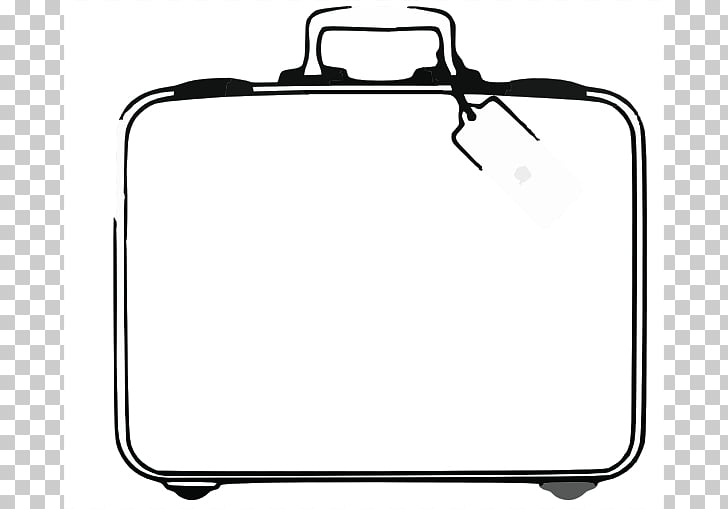 SUN GLASSES, SCARF, TOOTHBRUSH, JACKET , TRAINERS, BRUSH, SOCKS, TOWEL,  BOOTS, SUN CREAM, SANDALS, TOOTH PASTE, SHORTS, T-SHIRT, CAP,JUMPER, TOOTHBRUSH.HAVE A NICE TRIP!!!!!!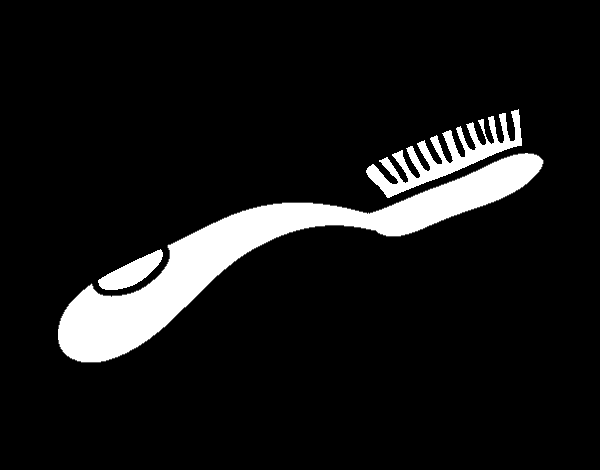 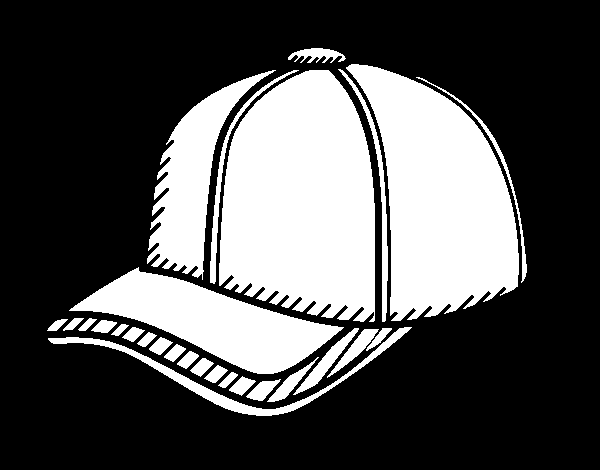 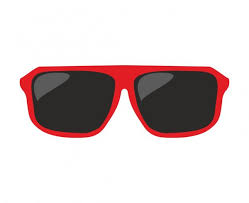 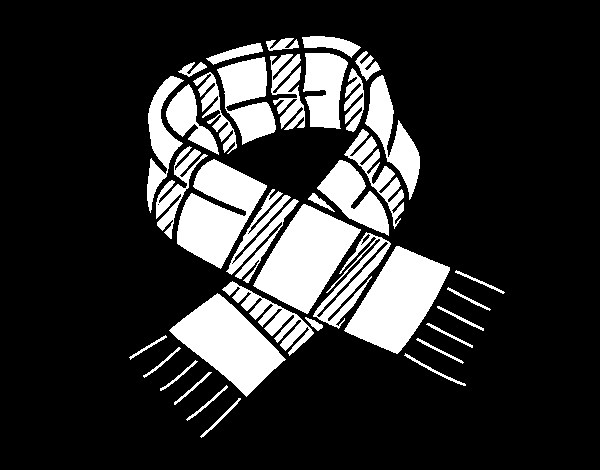 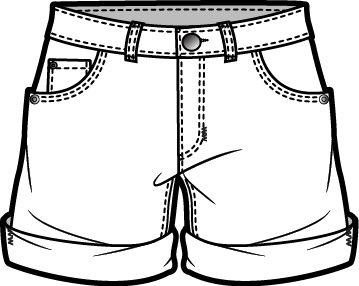 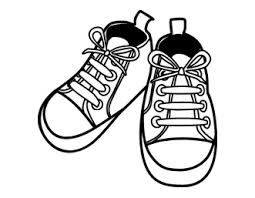 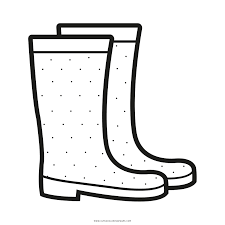 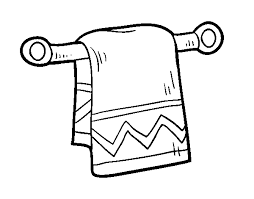 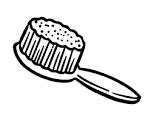 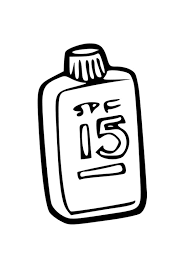 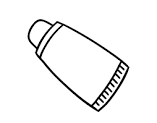 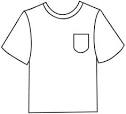 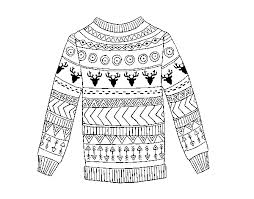 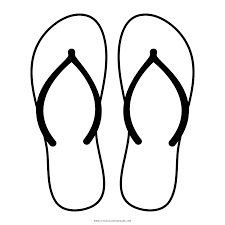 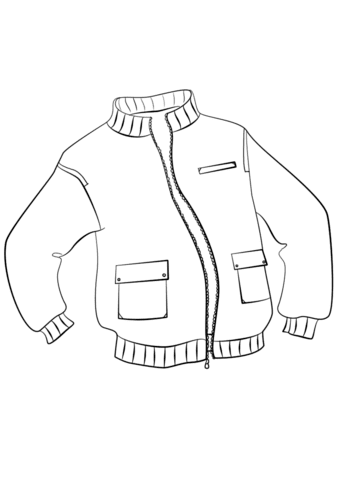 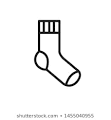 